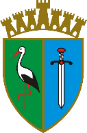 SISAČKO - MOSLAVAČKA ŽUPANIJAUpravni odjel za poljoprivredu, ruralni razvoj,zaštitu okoliša i prirodeOdsjek za ruralni razvoj i turizam Izjava o korištenim potporama male vrijednosti za sve povezane subjekte s Podnositeljem prijave*    Temeljem Uredbe Komisije (EU) br. 2023/2831 od 13. prosinca 2023. o primjeni članaka 107. i 108. Ugovora o funkcioniranju Europske unije na de minimis potpore (https://eur-lex.europa.eu/legal-content/HR/TXT/HTML/?uri=OJ:L_202302831), maksimalan iznos svih potpora male vrijednosti koje jednom poduzetniku mogu biti dodijeljene tijekom razdoblja od 3 (tri) fiskalne godine ne smije biti veći od 300.000 €, uključujući i potporu dobivenu u okviru ovog Javnog poziva, a u svezi sa Zakonom o poticanju razvoja malog gospodarstva („Narodne novine“, broj: 29/02, 63/07, 53/12, 56/13 i 121/16) i Zakona o državnim potporama („Narodne novine“, broj: 47/14 i 69/17).Pojmom „jedan poduzetnik” sukladno Uredbi obuhvaćena su sva poduzeća koja su u najmanje jednom od sljedećih međusobnih odnosa:jedno poduzeće ima većinu glasačkih prava dioničara ili članova u drugom poduzećujedno poduzeće ima pravo imenovati ili smijeniti većinu članova upravnog, upravljačkog ili nadzornog tijela drugog poduzećajedno poduzeće ima pravo ostvarivati vladajući utjecaj na drugo poduzeće prema ugovoru sklopljenom s tim poduzećem ili prema odredbi statuta ili društvenog ugovora tog poduzeća;jedno poduzeće koje je dioničar ili član u drugom poduzeće, kontrolira samo, u skladu s dogovorom s drugim dioničarima ili članovima tog poduzeća, većinu glasačkih prava dioničara ili glasačkih prava članova u tom poduzeću.Poduzeća koja su u bilo kojem od navedenih odnosa preko jednog ili više drugih poduzeća isto se tako smatraju jednim poduzetnikom.  *Popunjavaju subjekti malog gospodarstva (trgovačka društva izvan javnog sektora, obrti, zadruge) definirani Zakonom o poticanju malog gospodarstva (NN, broj: 47/14 i        69/17).   Pod kaznenom i materijalnom odgovornošću izjavljujem da su svi podaci navedeni u ovoj Izjavi istiniti, točni i potpuni.       Mjesto i datum 				                           Osoba ovlaštena za zastupanje			                              M.P._____________________________________                     _________________________________________________                                                                                                                              (funkcija, ime i prezime)								______________________________________________________                                                                                                                                           (potpis)Naziv Podnositelja prijave:Adresa Podnositelja prijave:U 2022. godini:U 2023. godini:U 2024. godini:Iznos ukupno primljenih potpora po jednom poduzetniku